Развлечение в младшей группе на тему: «Мамочка милая моя»Цель: Способствовать созданию положительных эмоциональных переживаний детей и родителей от совместного празднования мероприятия. Обогащать детско-родительские отношения опытом совместной творческой деятельности. Способствовать созданию теплых взаимоотношений в семье. Развивать артистичность и творческие способности. Ход мероприятия:Дети под фонограмму песни " Мама -первое слово" заходят в зал и встают полукругом. 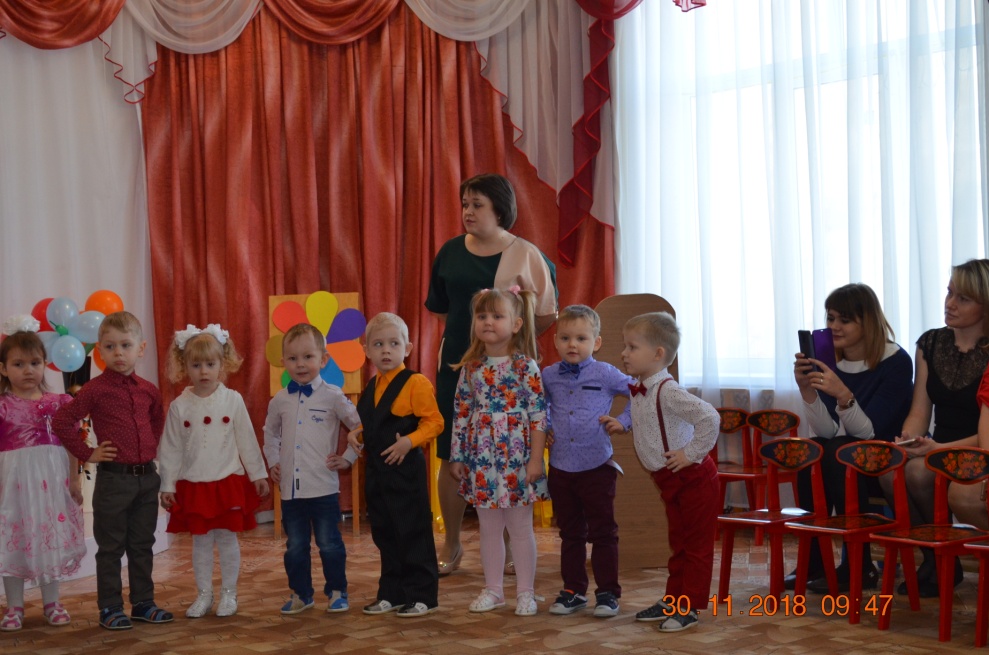 Ведущая:Здравствуйте, дорогие гости!На свете добрых слов живет немало.Но всех добрее и нежней одно:Из двух слогов простое слово «мама».И нет роднее слова , чем оно!Дорогие наши мамы! Мы рады, что вы, несмотря на бесконечные дела и заботы, пришли сегодня к нам. Ведь сегодня мы отмечаем замечательный прекрасный праздник «День Матери».  Каждый день у Вас много забот.. И у Вас практически нет времени на то, чтобы отдохнуть, поиграть со своими любимыми детками. А ведь детям нравится, когда вы вместе с ними поете, танцуете, играете. Так давайте забудем про свои проблемы хотя бы в этот час и проведем его весело все вместе.1 реб. В день осенний, в ноябре,      Праздник замечательный —
Поздравляет вся страна
Мамочек с Днем матери.2 реб. Нет прекраснее на свете     
Лучшей мамочки моей.
Рядом с нею солнце светит
Ярче, радостней, теплей.
3 реб. Поздравляю с самым добрым,   
Самым ласковым из дней.
Пусть твой взгляд будет веселым.
Счастья мамочке моей!4реб.  С милой мамочкой родною     
Хорошо живется.
В праздник песенка для мамы
Весело поётся.                                                Песня: «Маму утром разбужу…»Ведущий.От чистого сердца,
Простыми словами
Давайте, ребята,
Поздравим свою маму .5 реб .Мама милая моя,     
Я ведь кроха у тебя.
Я тебя люблю, родная,
И сердечно поздравляю!
6 реб. Обещаю быть послушной,      
Только радовать тебя.
Ну а если вдруг не выйдет,
Ты не дуйся на меня!
7 реб. Поиграем с тобой в куклы,     
Чаю с тортиком попьем,
Уберем мои игрушки,
Дружно песенку споем!8 реб. В этот день осенний,         
На душе весна,
Маму поздравляю,
Лучше нет тебя!
9 реб. Мамочке желаю,        
Долго-долго жить,
Буду больше всех я,
Мамочку любить!10 реб. День матери —                                  
Лучший праздник на свете,
Своих мам сегодня
Поздравят все дети.                                          Песня «Солнышко проснулось…»(проходим на стульчики)Руки мамы качали детей в колыбели, когда они были маленькими. Это мама согревала их своим дыханием и убаюкивала своей песней. Давайте вспомним то время, когда ваш малыш только появился на свет. Он был такой маленький, беззащитный. И вы, чтобы успокоить малыша, пели ему колыбельные песенки. Я уверена в том, что каждая из вас знает много колыбельных и я предлагаю вам спеть своим деткам колыбельную. Каждый возьмите малыша на руки и мы все вместе исполним самую популярную колыбельную песню.«Спи моя радость усни…»1 конкурс: «Найди ошибку и ответь правильно».(на цветике – семицветике написаны стихи, выходят мамочки по одной читают вслух и называют ошибку)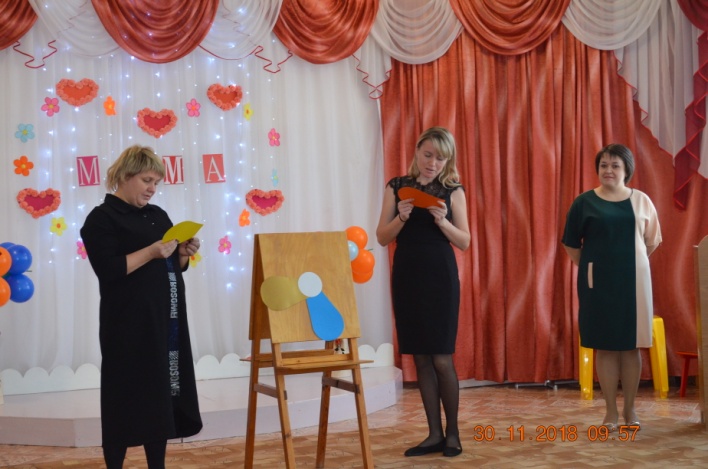 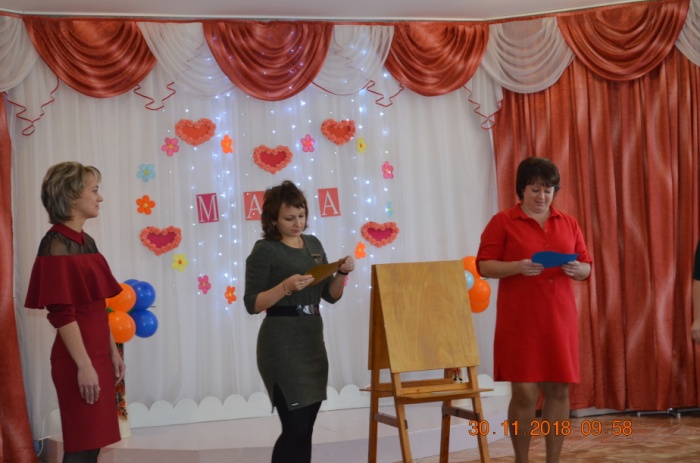 
* Уронили зайку(мишку) на пол,
Оторвали зайке лапу.
Всё равно его не брошу,
Потому что, он  хороший.* Матросская шапка, веревка в руке,
Тяну я корзину(кораблик) по быстрой реке.
И скачут лягушки  за мной по пятам,
И просят меня: «Прокати, капитан».* Спать пора! Уснул волчок(бычок),
Лёг в коробку на бочок.
Сонный мишка лёг в кровать,
Только слон не хочет спать.
Головой кивает слон,
Он слонихе шлёт поклон* Нет, напрасно мы решили
Прокатить щенка (кота) в машине:
Щенок  кататься не привык —
Опрокинул грузовик.* Мишку(зайку) бросила хозяйка —
Под дождём остался мишка.
Со скамейки слезть не мог,
Весь до ниточки промок.* Я люблю свою собаку (лошадку),
Причешу ей шёрстку гладко,
Гребешком приглажу хвостик
И верхом поеду в гости.* Вертолет (самолёт) построим сами,
Понесёмся над лесами.
Понесёмся над лесами,
А потом вернёмся к маме.Молодцы!!!Все правильно исправили, значит внимательно читали стихи своим малышам. А сейчас я предлагаю немного размяться и объявляю 2конкурс «Золушка»Играют мама и ребенок: нужно разобрать разноцветные шарики по корзинкам, носить надо в половниках шарики только такого цвета как корзина, не ошибиться.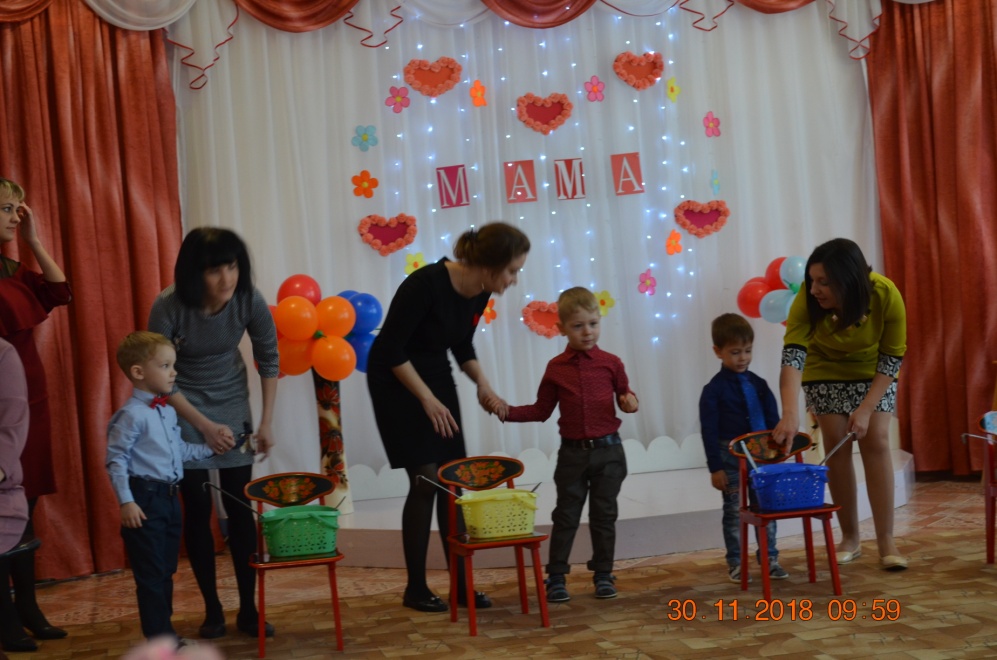 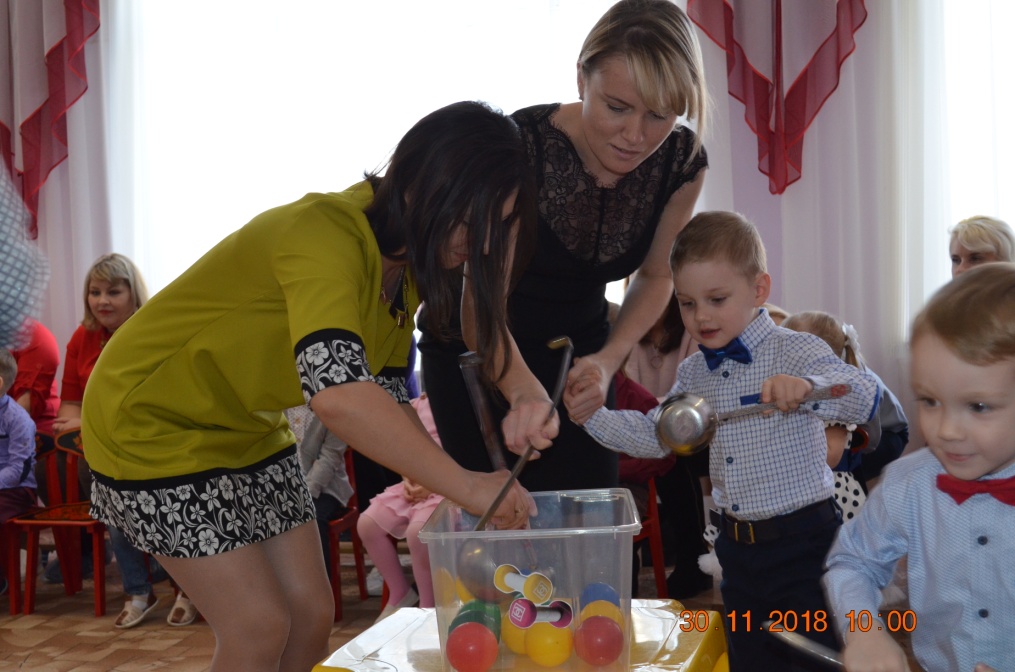 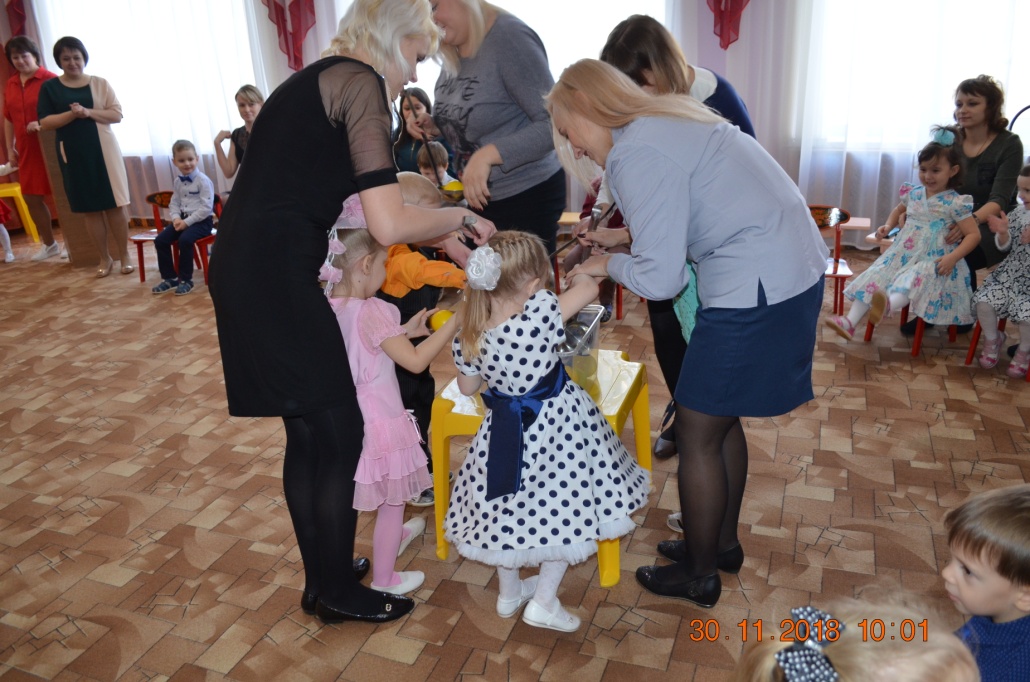 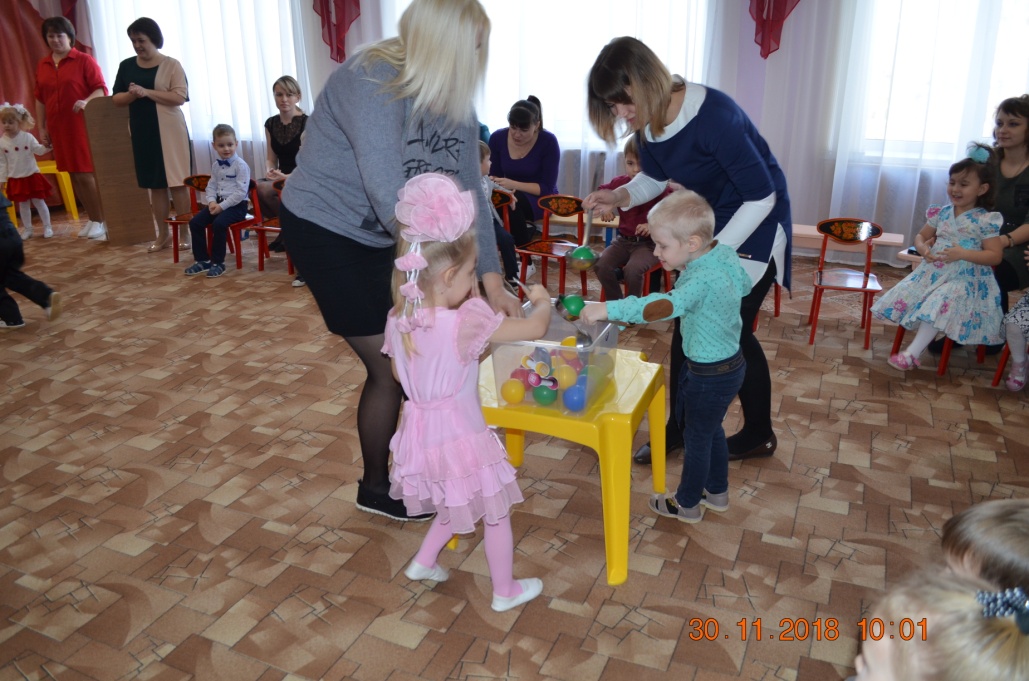 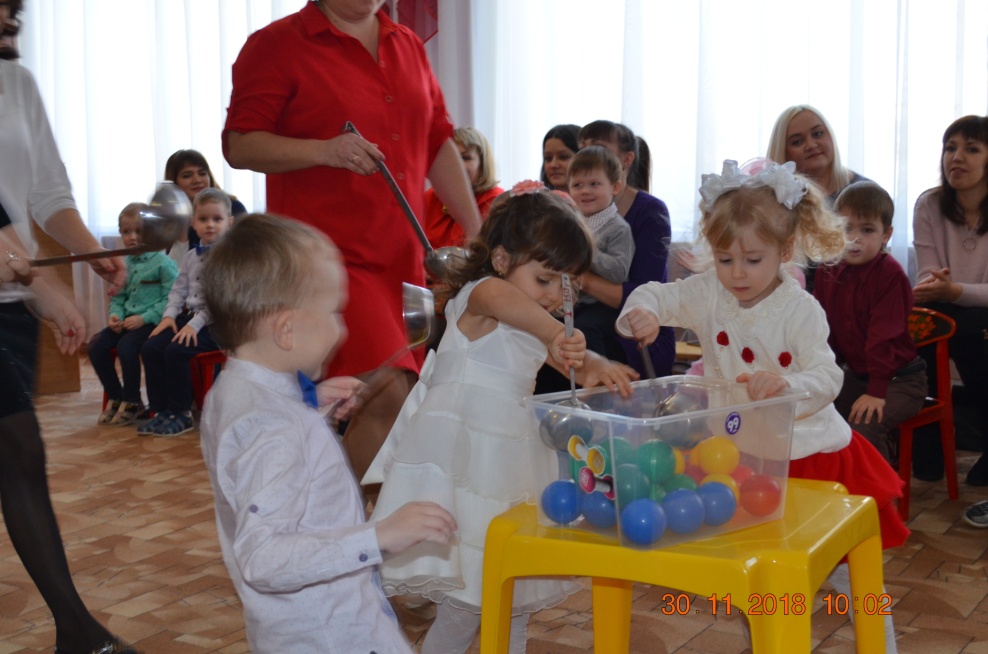 Молодцы!!!Все шарики разобрали. Ведущий.
А сейчас, а сейчас,
Наступает танца час,
                                      Парный танец « Зашагали ножки весело по кругу»                                     Ведущий. А я объявляю следующий конкурс  3 конкурс «Поварята», в которой принимают участие и мама, и ребенок. По команде  мамочки вместе с  ребенком бегут к общей кастрюли и выбирают для себя овощ или фрукт, возвращаются назад складывая  в свои кастрюли.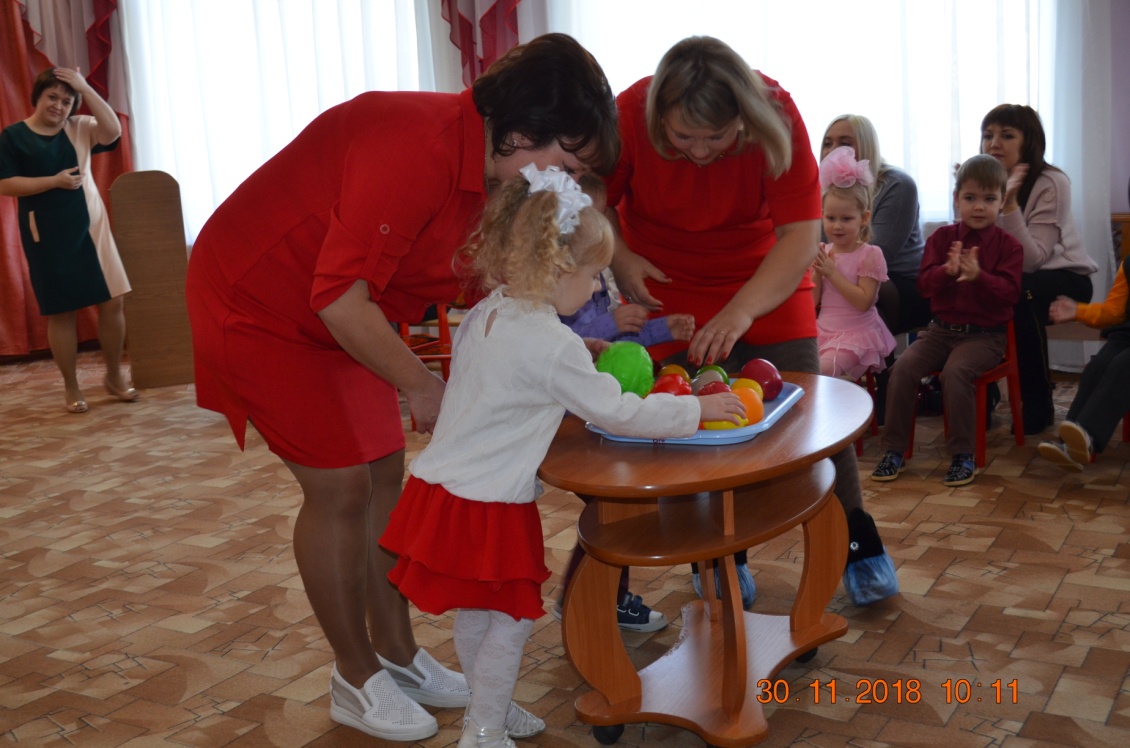 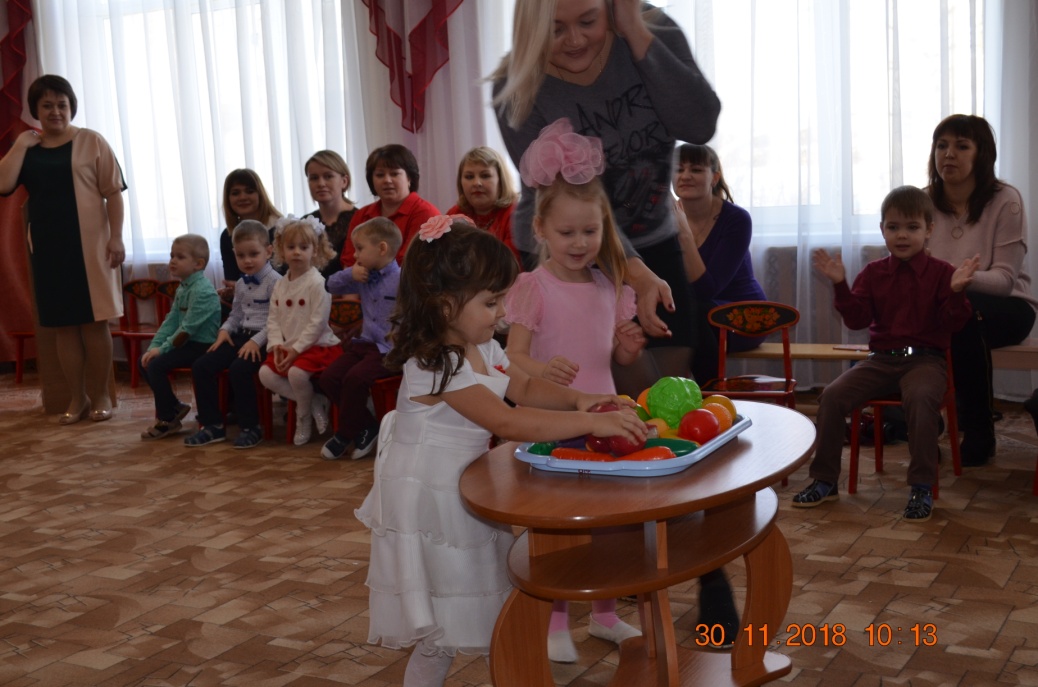 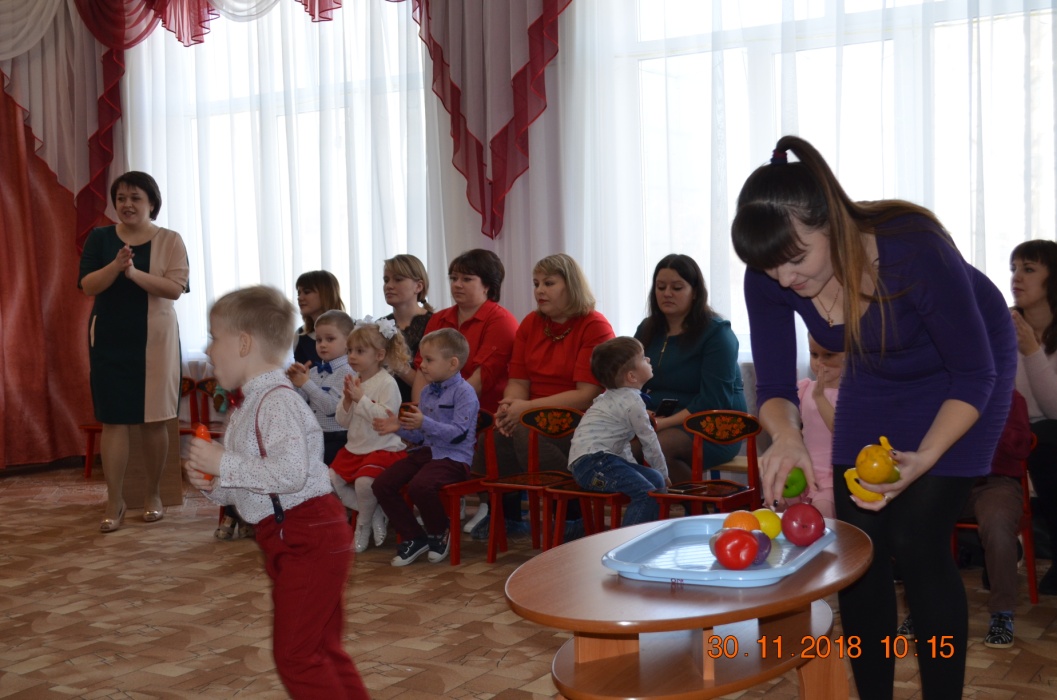 Ведущий:От всей души дети дарят вам свои поздравления  с праздником 11 реб. Кто на свете лучше всех,          
У кого веселый смех?
Вам секрет открою я:
Это мамочка моя.12 реб. Хочу сказать я мамочке моей,      
Что в мире человека нет добрей:
И приласкает, и накормит, и оденет...
Ее никто на свете не заменит!13 реб. Нет прекраснее на свете     
Лучшей мамочки моей.
Рядом с нею солнце светит
Ярче, радостней, теплей.14 реб. Тебя люблю я крепко-крепко,         
Нет лучше мамы на Земле.
Здоровья, счастья я желаю
В День мамы мамочке моей!
15 реб. Мамулечка любимая,                    
Ты самая красивая.
Сегодня праздник твой
Мы празднуем с тобой.16 реб. Мамы очень нам нужны,           
И без них не сможем мы,
Им желаю счастья я,
И здоровья, и добра!

Ведущий:  я вижу наши мамочки засиделись, пришла пора проверить их на ловкость. И я объявляю следующий конкурс                                           4 Конкурс «Мамины помощники» 
игра командная, пара мама и ребенок бегут к веревке и вешают платочки, прикрепляя их прищепками.Ведущий:  молодцы.  Ребятки, а вы дома мамам помогаете??? А мы сейчас послушаем как наши малыши помогают мамочкам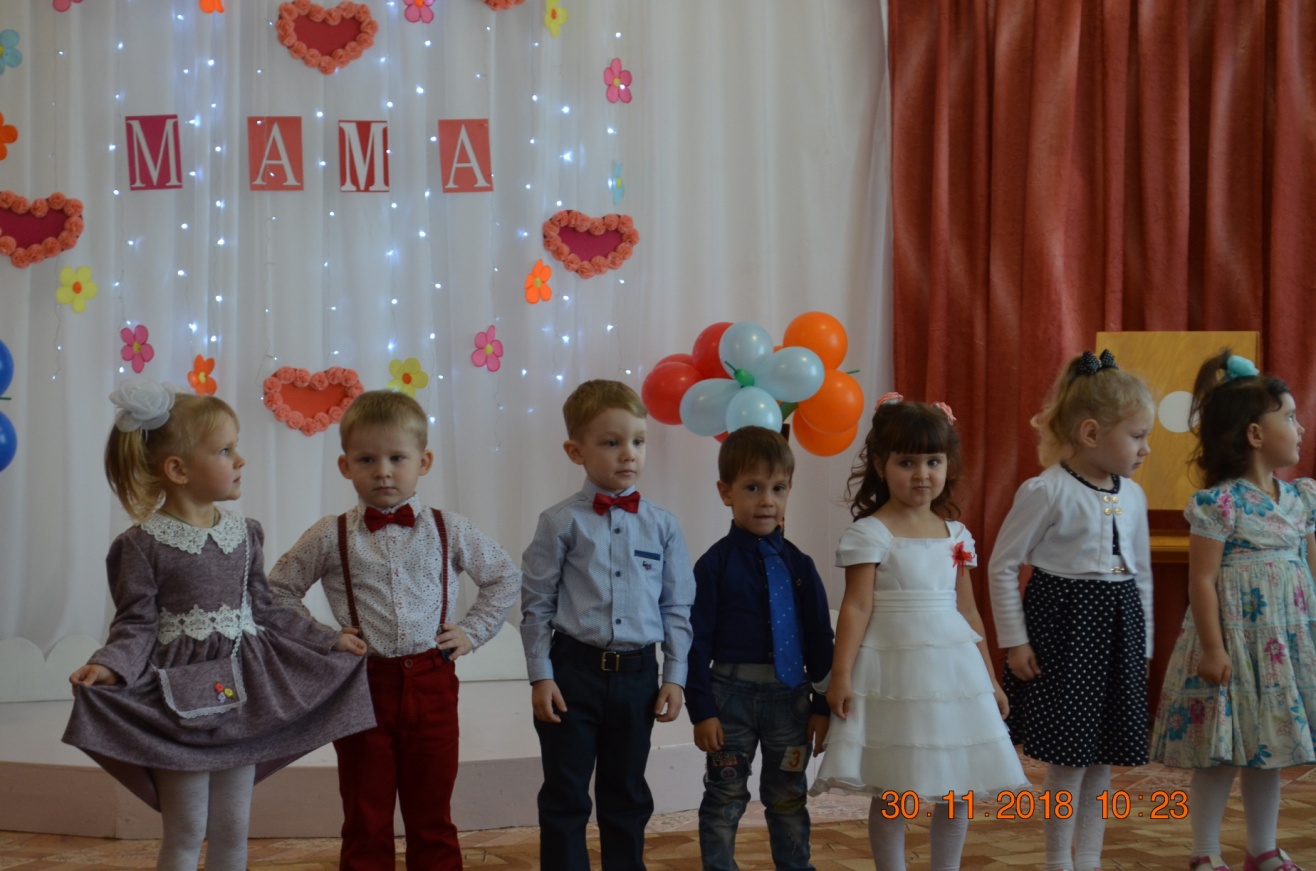 -17 реб.После вкусного обеда            
Маме сразу помогу,
Но подняться вот с дивана
Отчего-то не могу.18реб.Чтобы в садик не проспать,     
Надо постараться,
Надо маму попросить
В пять часов подняться!19реб..-Чтобы маме в воскресенье          
На работу не проспать,
Заведу я ей будильник
И засуну под кровать.20реб .Маму милую люблю,        Ей конфетку подарю.
Принесу ее домой: -Мам,
Поделишься со мной?21реб. Чтобы мама улыбалась,           
И была довольною,
В паспорте ей нарисую
Рожицу прикольную.22реб .Что за шум, что за гам?         
Мама удивляется!
Это в мамин праздник
Папа убирается!23 реб .Я в уборке тоже рада         .
Принимать участие.
Перебью я всю посуду,
Пусть все будут счастливы!Ведущий Молодцы, детки, настоящие помощники для мам.А сейчас, а сейчас,
Наступает танца час,
Детки  мамочек зовитеИх на танец пригласитеТанец с мамами Ведущий Мама нас ласкает,
Солнце согревает,
Солнышко, как мама,
Лишь одно бывает.— А вот и наше солнышко. (Показывает желтый круг.) А чего не хватает нашему солнышку?
Дети: — Лучиков.
Ведущий Так давайте сделаем лучики  из маминых ладошек, а ваши мамы вам помогут.( каждая мама под музыку приклеивает свою ладошку к солнышку)Ведущий:   Вот какое яркое, теплое солнышко у нас с вами получилось. Оно будет согревать нас в самый ненастный, пасмурный день.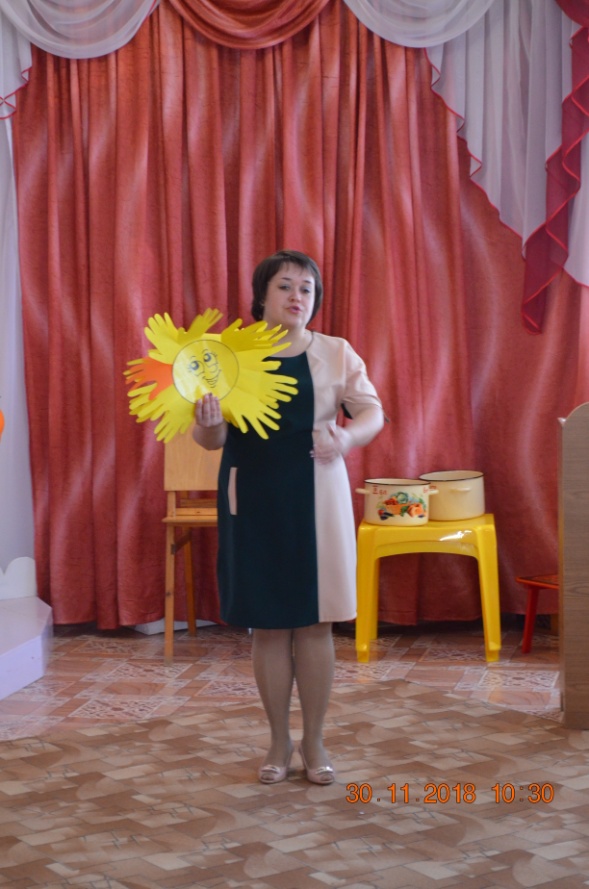 24 реб. Подарок маме
Покупать не стали -                                  
Сделали его мы  сами,
Своими  маленькими руками	(дети дарят подарки)
Ведущий: Дорогие наши мамы, праздник наш мы завершаем,                 Счастья, радости, здоровья Вам от всей души желаем!                  Пусть Вам солнце ярче светит, пусть цветы для Вас цветут,                 Пусть не знают горя дети и счастливыми растут!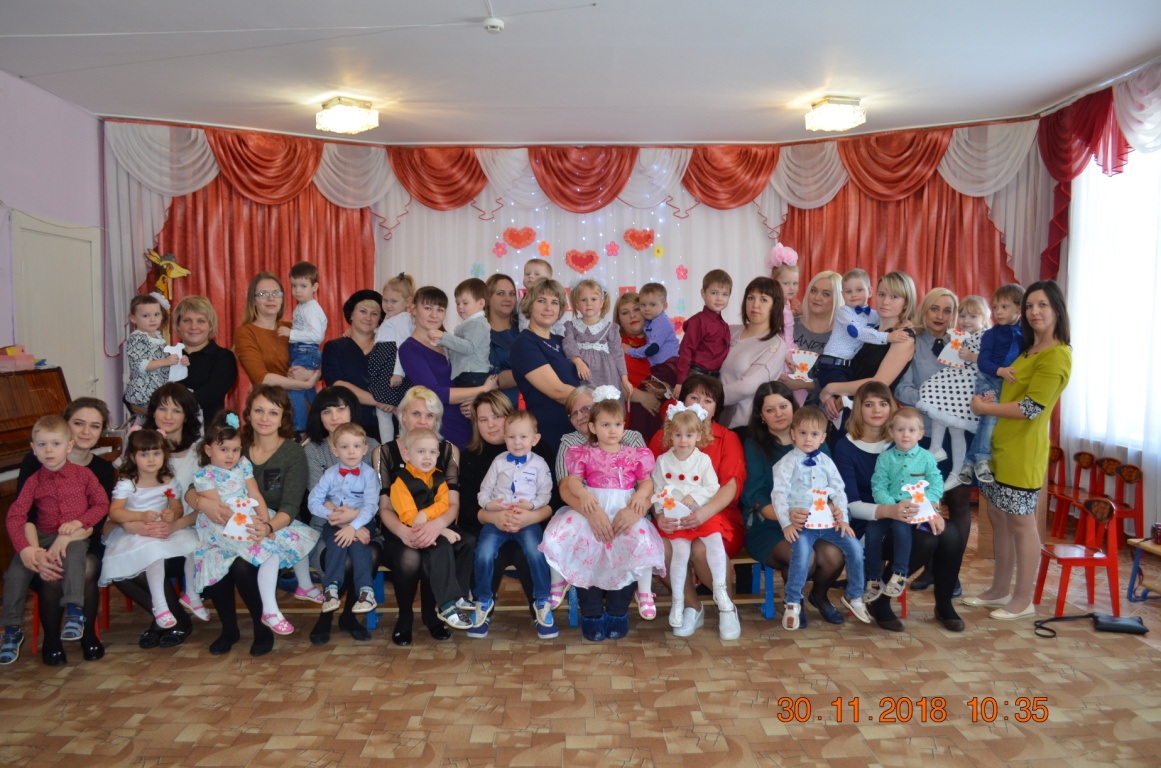 